Publicado en Madrid el 18/05/2017 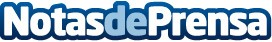 Dolor de espalda lumbar, el primer problema de salud crónico El 80% de la población sufre dolores de espalda en algún momento, por lo que las lumbalgias ocupan el primer puesto entre los problemas de salud crónicos en España. Además, las enfermedades reumáticas constituyen la primera causa de incapacidad física laboralDatos de contacto:Clínica Medicalia911724503Nota de prensa publicada en: https://www.notasdeprensa.es/dolor-de-espalda-lumbar-el-primer-problema-de Categorias: Medicina Sociedad http://www.notasdeprensa.es